Департамент образования Владимирской области направляет Памятку велосипедистам, скутеристам для организации распространения в образовательных организациях, загородных и пришкольных оздоровительных лагерях, а также информацию (программы) для организации занятий по обучению детей правилам езды на велосипеде, скутере и других механических транспортных средствах.Приложение: 1. Памятка … на 5 л. в 1 экз.2. Программы … в формате 7-Zip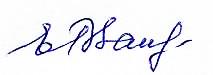 Заместитель директора Департамента                                                 Е.В. ЗапрудноваКулёмин Владимир Александрович(4922) 32 70 65ПАМЯТКА ВЕЛОСИПЕДИСТУЕжедневно мы являемся участниками дорожного движения, выступая в качестве пешехода, пассажира или водителя, даже когда катаемся на велосипеде.Простые правила для того, чтобы избежать опасности:- главный навык для езды на велосипеде – это научиться держать равновесие;- сев за руль велосипеда ты считаешься водителем и должен соблюдать все правила дорожного движения;- дети до 14 лет не могут ездить на велосипеде по дороге и даже по обочинам дорог, а также по тротуарам;- кататься на велосипеде можно только в безопасных местах, вдали от дорожного движения, в парках на специальных велосипедных дорожках, во дворах;- катаясь на велосипеде, надевайте шлем, чтобы защитить голову в случае падения.Прежде чем выехать из дома, велосипедист обязан:- проверить техническое состояние велосипеда;- проверить руль – легко ли он вращается;- проверить шины – хорошо ли они накачены;- проверить, в порядке ли ручной и ножной тормоза – смогут ли они остановить велосипед перед неожиданным препятствием;- проверить, работает ли звуковой сигнал велосипеда, чтобы ты мог вовремя предупредить людей о своем приближении и не сбить их.Изучайте и строго выполняйте Правила дорожного движения!Велосипедист, помни! От твоей дисциплины зависит твоя безопасность и безопасность окружающих тебя людей. Желаем тебе счастливого пути!ОСНОВНЫЕ ОПАСНОСТИ, ПОДСТЕРЕГАЮЩИЕ ВЕЛОСИПЕДИСТОВ:1. Опасная привычка.«Любимая» опасная привычка велосипедистов - начинать движение, не осмотревшись по сторонам налево, направо, не оглянувшись назад. Именно это - поворот влево, не глядя - причина подавляющего большинства наездов на велосипедистов!2. «Пустынная улица».На таких улицах велосипедисты обычно катаются по проезжей части или, находясь недалеко от дороги, например, катаясь наперегонки, часто, не приостановившись и не оглядевшись, выезжают с ходу на проезжую часть или пересекают ее.3. Нерегулируемый перекресток.При движении по улицам с неинтенсивным движением («пустынным») велосипедисты часто пытаются проехать через нерегулируемый перекресток, не снижая скорости, особенно под уклон. При этом из-за домов, деревьев и других помех обзору они могут не заметить на пересекаемой дороге приближающийся к перекрестку транспорт. Общее правило безопасного вождения для велосипедистов (как и для водителей) такое: при приближении к перекрестку или пешеходному переходу скорость необходимо снижать всегда, и тем больше, чем обзор хуже.4. Во дворе дома.Конечно, двор дома - это место, где «хозяевами» являются пешеходы и велосипедисты, а водитель машины, оказавшийся во дворе, находится «на чужой территории». Однако в тесных дворах, где приходится проезжать на велосипеде близко к движущейся машине, лучше этого не делать: водитель может не заметить велосипедиста и совершить наезд. Лучше сойти с велосипеда и вести его за руль, пока автомобиль близко.5. Велосипедиста не замечают.Внимание водителей на проезжей части всегда настроено на размеры автомобиля, и они легко могут упустить в своем наблюдении за дорожной обстановкой такой «малогабаритный объект», как велосипед. Поэтому велосипедисту стоит ездить, помня в любой ситуации о том, что он может быть не замечен водителем. И вести себя очень осторожно! Особенно часто водители не замечают велосипедиста в сумерки, в темное время суток, на плохо освещенных улицах и при неудовлетворительной светоотражающей экипировке велосипедиста. Кроме того, водитель не замечает велосипедиста, когда тот находится близко позади - слева или справа, или прямо позади автомобиля, в «мертвой», не просматриваемой водителем зоне.«Смотри и будь видимым» - это общее правило обязательно и для велосипедиста.ЭТО ДОЛЖЕН ЗНАТЬ КАЖДЫЙ ВЕЛОСИПЕДИСТ (СКУТЕРИСТ):- Управлять велосипедом по дорогам разрешается с 14 лет, мопедом (скутером) – с 16 лет.- Велосипеды, мопеды (скутеры) должны двигаться только по крайней правой полосе в один ряд, причем максимально правее.- Движение по обочине допускается в том случае, если это не создает помех пешеходам.Водителям велосипеда и мопеда (скутера) категорически запрещается:- Ездить, не держась за руль хотя бы одной рукой.- Перевозить пассажиров на дополнительном сиденье, оборудованном надежными подножками (данное правило не распространяется на детей в возрасте до 7-ми лет).- Перевозить груз, который выступает более чем на 0,5 метров по длине или ширине за габариты, а также груз, который мешает управлению.- Осуществлять движение по дороге при наличии рядом велосипедной дорожки.- Поворачивать налево или разворачиваться на дорогах, имеющих более одной полосы для движения в данном направлении.- Двигаться по дороге без застегнутого мотошлема (для водителей мопедов).- Прежде чем выехать из дома обязательно необходимо:- проверить техническое состояние велосипеда, мопеда;- проверить руль - легко ли он вращается;- проверить шины - хорошо ли они накачаны;- в порядке ли ручной и ножной тормоза - смогут ли они остановить велосипед, мопед перед неожиданным препятствием;- работает ли звуковой сигнал велосипеда, мопеда, чтобы вовремя предупредить людей о своем приближении и не сбить их.НАПОМИНАЕМ, что в соответствии со ст. 12.29 ч.2 KоАП РФ за нарушение ПДД лицом, достигшим 16-летнего возраста, управляющим мопедом, велосипедом, непосредственно участвующим в дорожном движении, предусмотрено административное наказание в виде предупреждения или штрафа в размере 200 рублей.ИЗУЧИТЕ ПРАВИЛА ДЛЯ СКУТЕРИСТОВК большому сожалению, проблемы скутеристов сейчас актуальны, как никогда, ведь скутер - это удобное средство передвижения, экономичное и маневренное. Данный вид транспорта пользуется большой популярностью у подростков и является одним из самых травмоопасных. Освоив за 5 минут азы управления мопедом во дворе, новоявленный скутерист выезжает на дорогу и часто рассуждает таким образом:«Правила дорожного движения? Элементарная техника безопасности? Шлем? Это не про нас! Газ до упора, обгон автобуса, наперегонки с маршруткой, а лучше - крайне левая полоса. И вперед! Пробка? Не проблема! Протиснуться между тремя рядами автомобилей, стоящих в заторе на двухполосной дороге, - легко. А что такое «интервал»? И какая разница, что этот знак запрещает движение скутеров и велосипедов? Ехать надо, а не правила читать! Ну и что, что сзади сидят двое друзей, а грузоподъемность скутера всего 75 кг. Это тоже не про нас, ездим и будем ездить! Можно еще и плеер на полной громкости послушать...»Не менее печальную картину можно увидеть за городом, в районе дачных поселков. Здесь возраст скутеристов снижается лет до 10. «Заботливые» родители, купившие ребенку развлечение на лето, не грузят себя и детей знаниями ПДД или хотя бы элементарной беседой на тему, где и как можно ездить. Можно даже показать личный пример, прокатив сразу все семейство. Правила обкатки? Так их никто не писал! Экипировка? Вот еще тратиться. Поэтому всех детей-друзей посадить назад, газ до упора и на ближайшую дорогу, где вереницей идут «КамАЗы» с ближайшего карьера и мчатся озверевшие от городских пробок автомобили. Кто будет виноват в аварии? Ну, уж точно не родители!К сожалению, все описанное выше - не фантазии, а примеры из жизни. Данные нарушения на дорогах, в результате которых, в лучшем случае, гибнет техника, в худшем – люди, стали регулярными.Уважаемые водители!Всегда следуйте предписаниям Правил дорожного движения. Отсутствие водительского удостоверения на право управления скутером с двигателем до 50 куб. см не освобождает Вас от ответственности и обязанности знать ПДД. Сев за руль скутера, Вы автоматически становитесь участником дорожного движения, обязаны в точности выполнять все действующие предписания ПДД:Начнем с определения: "Мопед" - двух- или трехколесное транспортное средство, приводимое в движение двигателем с рабочим объемом не более 50 куб. см и имеющее максимальную конструктивную скорость не более 50 км/ч. Собственно к ним и относятся скутера.Водитель транспортного средства обязан:- Перед выездом проверить и в пути обеспечить исправное техническое состояние транспортного средства в соответствии с Основными положениями по допуску транспортных средств к эксплуатации и обязанностями должностных лиц по обеспечению безопасности дорожного движения.- Запрещается движение при неисправности рабочей тормозной системы, рулевого управления, сцепного устройства (в составе автопоезда), не горящих (отсутствующих) фарах и задних габаритных огнях в темное время суток или в условиях недостаточной видимости, недействующем со стороны водителя стеклоочистителе во время дождя или снегопада. При возникновении в пути прочих неисправностей, с которыми приложением к Основным положениям запрещена эксплуатация транспортных средств, водитель должен устранить их, а если это невозможно, то он может следовать к месту стоянки или ремонта с соблюдением необходимых мер предосторожности;- По требованию должностных лиц, которым предоставлено право государственного надзора и контроля за безопасностью дорожного движения и эксплуатации ТС проходить освидетельствование на состояние алкогольного опьянения и медицинское освидетельствование на состояние опьянения.Некоторые конкретные правила для мопедов:ПДД РФ - раздел 16. Движение по автомагистралям16.1. На автомагистралях запрещается:- движение пешеходов, домашних животных, велосипедов, мопедов, тракторов и самоходных машин, иных транспортных средств, скорость которых по технической характеристике или их состоянию менее 40 км/ч;ПДД РФ - раздел 19. Пользование внешними световыми приборами и звуковыми сигналами19.5. В светлое время суток на всех движущихся транспортных средствах с целью их обозначения должны включаться фары ближнего света или дневные ходовые огни;ПДД РФ - раздел 24. Дополнительные требования к движению велосипедов, мопедов, гужевых повозок, а также прогону животных24.1. Управлять велосипедом, гужевой повозкой (санями), быть погонщиком вьючных, верховых животных или стада при движении по дорогам разрешается лицам не моложе 14 лет, а мопедом - не моложе 16 лет.24.2. Велосипеды, мопеды, гужевые повозки (сани), верховые и вьючные животные должны двигаться только по крайней правой полосе в один ряд возможно правее. Допускается движение по обочине, если это не создает помех пешеходам.Колонны велосипедистов, гужевых повозок (саней), верховых и вьючных животных при движении по проезжей части должны быть разделены на группы по 10 велосипедистов, верховых и вьючных животных и по 5 повозок (саней). Для облегчения обгона расстояние между группами должно составлять 80 - 100 м.24.3. Водителям велосипеда и мопеда запрещается:- ездить, не держась за руль хотя бы одной рукой;- перевозить пассажиров, кроме ребенка в возрасте до 7 лет на дополнительном сиденье, оборудованном надежными подножками;- перевозить груз, который выступает более чем на 0,5 м по длине или ширине за габариты, или груз, мешающий управлению;- двигаться по дороге при наличии рядом велосипедной дорожки;- поворачивать налево или разворачиваться на дорогах с трамвайным движением и на дорогах, имеющих более одной полосы для движения в данном направлении;- двигаться по дороге без застегнутого мотошлема (для водителей мопедов).- запрещается буксировка велосипедов и мопедов, а также велосипедами и мопедами, кроме буксировки прицепа, предназначенного для эксплуатации с велосипедом или мопедом.24.4. На нерегулируемом пересечении велосипедной дорожки с дорогой, расположенном вне перекрестка, водители велосипедов и мопедов должны уступить дорогу транспортным средствам, движущимся по этой дороге.Это основные правила для скутеристов, прописанные в ПДД. Но, выезжая на дорогу, водитель скутера становится полноправным участником дорожного движения и просто обязан знать предписания знаков, жесты регулировщика и т. д. А еще - в пробке не протискивайтесь между медленно движущимися машинами, соблюдайте интервал и рядность. Любая выбоина на дороге может стать причиной резкого маневра автомобиля, водитель которого в этот момент вряд ли будет смотреть по сторонам, не едет ли рядом скутер.ДЕПАРТАМЕНТ ОБРАЗОВАНИЯВЛАДИМИРСКОЙ  ОБЛАСТИул. Комсомольская, 1г. Владимир, 600000тел. (4922) 32-55-34факс (4922) 32-33-56E-mail: info@obrazovanie33.ruhttps://департамент.образование33.рфОКПО 00088696, ОГРН 1023301286832,ИНН/КПП 3327102260/332901001    09.06.2020   № _ДО-  4986  -02-07_на  №                          от                           _